GEORGE GARCIA CHAVES 
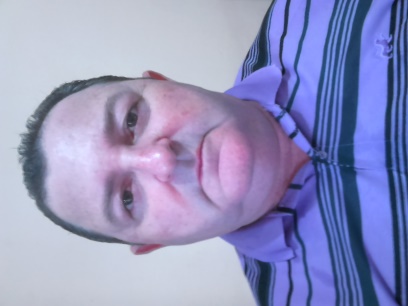 DADOS PESSOAIS:
NASCIMENTO: 01/07/1965 
ESTADO CIVIL: CASADO(A) 
VEÍCULO PRÓPRIO: MOTOCICLETA (HABILITAÇÃO AB)

ENDEREÇO: AV.DOMINGOS OLIMPIO
CENTRO -  FORTALEZA CEARÁ 
CELULAR: 	(85) 9.8733.7606 (OI)		(85) 9.8582-1311 (OI)E:MAIL		gg.chaves@bol.com.br
ESCOLARIDADE:
ENSINO SUPERIOR COMPLETO
LOCAL: UNIVERSIDADE ESTADUAL DO CEARÁCURSO: FILOSOFIA
CURSOS:
Operações Logísticas (SENAI), Almoxarife (SENAC), Informática, Aprender a Empreender (SEBRAE), Equipe Motivada (SEBRAE), Fluxo de Caixa (SEBRAE), Vendedor,  Informática, Digitação, Redação Oficial e Comercial, Assistente Administrativo, Contas a Pagar e Receber, Crédito e Cobrança, Auxiliar de Contabilidade, Auxiliar de Escritório e Outros. 
EXPERIÊNCIAS PROFISSIONAIS:
CS ENGENHARIA LTDA
FUNÇÃO: ALMOXARIFE
PERÍODO: 12/08/2015 A 14/04/2016
Almoxarife (PBQPh-nível A) ATIVIDADES: – Controle de estoque,  Emissão de notas fiscais e boletos, Pedido de produtos, Recebimento e conferencia dos materiais solicitados, Acompanhamento e armazenamento dos insumos, Direcionar os auxiliares para realização da armazenagem correta, Elaboração dos kits de materiais, Controle de requisições e distribuição dos materiais para obra, Dar baixa no sistema informatizado dos insumos que forem entregues a área responsável, Fazer os lançamentos das notas fiscais no sistema informatizado quando necessário, Realizar as avaliações de fornecedores, Realizar o cronograma de insumos necessários, Acompanhar a manutenção preventiva de equipamentos, Gerenciamento do envio dos resíduos para reciclagem, Acompanhamento das não conformidades e ações corretivas do setor, Treinar os auxiliares e ajudantes quando necessário.
CORRETA ENGENHARIA LTDA 
FUNÇÃO: ALMOXARIFE
PERÍODO: 17/06/2013 A 21/07/2015
Almoxarife (PBQPh) atividades: – compras -  recebimento e conferencia dos materiais solicitados conforme padrões gerenciais (pg); – acompanhamento e armazenamento dos insumos, conforme procedimentos gerenciais (pg); – direcionar os auxiliares para realização da armazenagem correta; – elaboração dos kits de materiais quando necessário; – controle de requisições e distribuição dos materiais; – dar baixa no sistema informatizado dos insumos que forem entregues a área responsável; – fazer os lançamentos das notas fiscais no sistema informatizado quando necessário; – realizar as avaliações de fornecedores; – realizar o cronograma de insumos necessários junto ao engenheiro; – acompanhar a manutenção preventiva de equipamentos; – gerenciamento do envio dos resíduos para reciclagem; – acompanhamento das não conformidades e ações corretivas do setor; – treinar os auxiliares e ajudantes quando necessário.RICCO VILLAGIO CONSTRUÇÕES LTDA 
FUNÇÃO: ALMOXARIFE / APONTADOR
PERÍODO: 15/08/2011 A 31/05/2013 
ATIVIDADES DESENVOLVIDAS: PBQPh (nível "a") -Compra,recebimento, Armazenamento, Entrega de material, Ferramentas, documentos de admissão e demissão, Solicitação de desligamento de funcionários, Frequência, Compra de mantimentos para refeição, Orientar para uso de EPIs e Ferramentas, Prevenção de acidentes, Registro de inventário e etc. 

CÉZAR CACAU DISTRIBUIDOR DE GLP LTDA
FUNÇÃO: COMPRAS / CONFERENTE / LOGÍSTICA
PERÍODO: 15/08/2010 A 04/08/2011 
ATIVIDADES DESENVOLVIDAS: Compras, Vendas, Recebimento, Conferência, Estocagem, Entrega de material, Abastecimento das filiais, Check-list de caminhões e motos, Emissão de NFs e boletos,Acompanhar validade dos produtos, Acompanhamento de gastos com combustíveis, Frota de veículos, Escala de funcionários, Abastecimento de veículos para vendas externas, Recepção de vendedores externos para prestação de contas, Inventário diário, Etc. 

DECOPEDRAS MATERIAL DE CONSTRUÇÃO LTDA 
FUNÇÃO: CONSULTOR DE VENDAS INTERNAS E EXTERNAS
PERÍODO: 01/07/2005 A 31/07/2010 
ATIVIDADES DESENVOLVIDAS: Abertura da loja, Atendimentos aos clientes no balcão e por telefone, Negociação de preços, Descontos, Prazos de pagamento e entrega, Acompanhar entregas, Pós vendas, Demonstrar produtos, Orientar, Informar, Avaliar perfil do cliente, Fazer agenda com os principais clientes, Manter a loja sempre limpa, Sempre procurar deixar os clientes satisfeitos.

SIM-ADM. E COM. DE IMÓVEIS LTDA 
FUNÇÃO: ASSISTENTE ADMINISTRATIVO 
PERÍODO: 30/06/2003 A 01/06/2005 
ATIVIDADES DESENVOLVIDAS: Cadimo, Licitações, Suporte aos Gestores da empresa, atendimento à clientes e fornecedores, Auxiliar área financeira, Envio e recebimento de correspondências, emissão de notas fiscais e boletos, Organização de arquivos, Preparar relatórios para reuniões com gestores, vendedores, gerentes, Almoxarifado e Participação em Jornadas e Congressos.
NAZARIA DISTRIB.PROD.FARM.LTDA. 
FUNÇÃO: ASSISTENTE VENDAS 
PERÍODO: 01/10/1999 A 31/05/2003 
ATIVIDADES DESENVOLVIDAS: Promoção de vendas; Campanhas de vendas; Suporte a Gerentes, Supervisores e Vendedores; Preparo de material p/ convenções de vendas; Elaboração de planilhas e demais relatorios (excel/word); Atendimento a clientes; Emissão de relatórios de cobrança/estoque para equipe de vendas, acompanhamento de metas dos vendedores, etc.

IND.QUIM.E FARM.SCHERING-PLOUGH S/AFUNÇÃO: ASSISTENTE ADMINISTRATIVO
PERÍODO: 01/03/1993 A 01/04/1999 
ATIVIDADES DESENVOLVIDAS: Licitações, Suporte aos Gestores da empresa, atendimento à clientes e fornecedores, Auxiliar área financeira, Envio e recebimento de correspondências, emissão de notas fiscais e boletos, Organização de arquivos, Preparar relatórios para reuniões com gestores, vendedores, gerentes, Almoxarifado e Participação em Jornadas e Congressos.